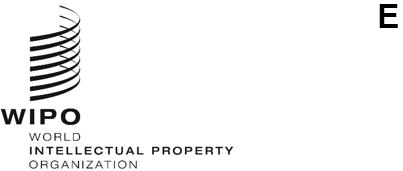 a/64/INF/2ORIGINAL: ENGLISHDATE: JULY 13, 2023Assemblies of the Member States of WIPOSixty-Fourth Series of MeetingsGeneva, July 6 to 14, 2023OFFICERSWIPO GENERAL ASSEMBLYWIPO CONFERENCEWIPO COORDINATION COMMITTEEPARIS UNION ASSEMBLYPARIS UNION EXECUTIVE COMMITTEEBERNE UNION ASSEMBLYBERNE UNION EXECUTIVE COMMITTEEMADRID UNION ASSEMBLYHAGUE UNION ASSEMBLYNICE UNION ASSEMBLYLISBON UNION ASSEMBLYLOCARNO UNION ASSEMBLYIPC [INTERNATIONAL PATENT CLASSIFICATION] UNION ASSEMBLYPCT [PATENT COOPERATION TREATY] UNION ASSEMBLYBUDAPEST UNION ASSEMBLYVIENNA UNION ASSEMBLYASSEMBLY OF THE WIPO COPYRIGHT TREATYASSEMBLY OF THE WIPO PERFORMANCES AND PHONOGRAMS TREATYASSEMBLY OF THE PATENT LAW TREATYASSEMBLY OF THE SINGAPORE TREATY ON THE LAW OF TRADEMARKSASSEMBLY OF MARRAKESH TREATY TO FACILITATE ACCESS TO PUBLISHED WORKS FOR PERSONS WHO ARE BLIND, VISUALLY IMPAIRED OR OTHERWISE PRINT DISABLEDASSEMBLY OF THE BEIJING TREATY ON AUDIOVISUAL PERFORMANCES[End of document]Chair:Alfredo SUESCUM (Mr.)(Panama)Vice-Chairs::Mercy K. KAINOBWISHO (Ms.)(Uganda):-------------------------------- (Mr/Ms)(-----------------)Chair::Abdulaziz ALSWAILEM (Mr.)(Saudi Arabia)Vice-Chairs::Ainna Vilengi KAUNDU (Ms.)(Namibia):-------------------------------- (Mr/Ms)(-----------------)Chair::Vivienne KATJIUONGUA (Ms.)(Namibia)Vice-Chairs::-------------------------------- (Mr/Ms)(-----------------):-------------------------------- (Mr/Ms)(-----------------)Chair::Mónica GAY (Ms.)(Argentina)Vice-Chairs::LU Pengqi (Mr.)(China):Florence GALTIER (Ms.)(France)Chair::Grace ISSAHAQUE (Ms.)(Ghana)Vice-Chairs::Laura HAMMEL (Ms.)(United States of America):-------------------------------- (Mr/Ms)(-----------------)Chair::Kamran IMANOV (Mr.)(Azerbaijan)Vice-Chairs::WANG Zhicheng (Mr.)(China):Diana PASSINKE (Ms.)(United Kingdom)Chair::-------------------------------- (Mr/Ms)(-----------------)Vice-Chairs::James Tonny LUBWAMA (Mr.)(Uganda):-------------------------------- (Mr/Ms)(-----------------)Chair::Loreto BRESKY (Ms.)(Chile)Vice Chairs::Anna BARBARZAK (Ms.)(Poland):Jérémie FÉNICHEL (Mr.)(France)Chair::Pascal FAURE (Mr.)(France)Vice-Chairs::Javier SORIA QUINTANA (Mr.)(Spain):Kow Sessah ACQUAYE (Mr.)(Ghana)Chair::Alison Anabella URQUIZO OLAZABAL (Ms.)(Peru)Vice-Chairs::Magnus AHLGREN (Mr.)(Sweden):-------------------------------- (Mr/Ms)(-----------------)Chair::Matúš MEDVEC (Mr.)(Slovakia)Vice-Chairs:Grace ISSAHAQUE (Ms.)(Ghana):Tiago SERRAS RODRIGUES (Mr.)(Portugal)Chair::Commerijn PLOMP (Ms.)(Netherlands (Kingdom of the))Vice-Chairs::Marie-Louise ORRE (Ms.)(Sweden):-------------------------------- (Mr/Ms)(-----------------)Chair::YASUI Takuya (Mr.)(Japan)Vice-Chairs::-------------------------------- (Mr/Ms)(-----------------):-------------------------------- (Mr/Ms)(-----------------)Chair::Abdulaziz ALGABBAA (Mr.)(Saudi Arabia)Vice-Chairs::SHEN Changyu (Mr.)(China):Konstantinos GEORGARAS (Mr.)(Canada)Chair::-------------------------------- (Mr/Ms)(-----------------)Vice-Chairs::Szabolcs FARKAS (Mr.)(Hungary):-------------------------------- (Mr/Ms)(-----------------)Chair::-------------------------------- (Mr/Ms)(-----------------)Vice-Chairs::Beverly PERRY (Ms.)(United Kingdom):-------------------------------- (Mr/Ms)(-----------------)Chair::-------------------------------- (Mr/Ms)(-----------------)Vice-Chairs::Tarek FAHMY (Mr.)(United States of America):-------------------------------- (Mr/Ms)(-----------------)Chair::Vladimir MARIĆ (Mr.)(Serbia)Vice-Chairs::Yasmine FULENA (Ms.)(United States of America):-------------------------------- (Mr/Ms)(-----------------)Chair::Fawaz ALMUBALLI (Mr.)(Saudi Arabia)Vice-Chairs::David GERK (Mr.)(United States of America):François-Xavier DE BEAUFORT (Mr.)(France)Chair::Kathrine MYHRE (Ms.)(Norway)Vice-Chairs::Lina MICKIENĖ (Ms.)(Lithuania):-------------------------------- (Mr/Ms)(-----------------)Chair::Fabiola TORRES (Ms.)(Paraguay)Vice-Chairs::Franklin PONKA SEUKAM (Mr.)(Cameroon):Maria NYANGOMA (Ms.)(Uganda)Chair::-------------------------------- (Mr/Ms)(-----------------)Vice-Chairs::ZHAO Xiuling (Ms.)(China):-------------------------------- (Mr/Ms)(-----------------)